Интеллектуальная игра «Умники и умницы»для учащихся 5-6 классовТема:           Сказки А.С. Пушкина  Цель: -познакомить детей с фактами биографии поэта,           -проверить знания учащихся о сказках Пушкина,            -расширить их кругозор,           -воспитывать интерес к творчеству великого русского поэта.       (Под позывные телеигры ребята собираются в литературной гостиной)Ведущий:  Дорогие ребята, недавно мы познакомились с творчеством А. С. Пушкина. Сегодня мы проводим интеллектуальную игру, отдавая дань памяти Великому Поэту.Чтецы исполняют  стихотворение Плещеева «Памяти Пушкина»1-ый       Мы чтить тебя привыкли с детских лет,               И дорог нам твой образ благородный;               Ты рано смолк; но в памяти народной               Ты не умрешь, возлюбленный поэт!2-ой       Бессмертен тот, чья муза до конца              Добру и красоте не изменяла.               Кто волновать умел людей сердца               И в них будить стремленье к идеалу;3-ий       Кто сердцем чист, средь пошлости людской.               Средь лжи кто верен правде оставался               И кто берег ревниво светоч свой.               Когда на мир унылый  мрак спускался.4-ый       И все еще горит наш светоч тот.     Все гений твой пути нам освещает;     Чтоб духом мы не пали средь невзгод,     О красоте и правде он вещает.Ведущий: Повторю правила игры. Игра состоит из следующих этапов:1 Отборочный тур2 Пролог3 Выбор дорожек4 Агоны (1, 2, 3)5 Эпилог (финал)Игроки на дорожках – это агонисты (от слова «агон» - соревнование)Другие участники – теоретики  (от слова «теория» - зрелище, праздник)Ведущий: Представляю наш ареопаг – это педагоги нашего лицея            Представление команд- название- девиз-приветствие1-ый отборочный тур: приглашаются по одному участнику из команды ЗАДАНИЕ: укажи стрелками,   из какой сказки   данные предметы  Яблоко 	                                             Соболья душегрейка	                     «Сказка о царе Салтане»Палка 	                                   «Сказка о мертвой царевне»Зеркальце                                       «Сказка о золотом петушке»Орехи	                                              «Сказка о попе и работнике его Балде»Невод	                                «Сказка о рыбаке и рыбке»ЖезлЛук дубовыйВопросы для теоретиков ( по 2 вопроса каждой команде)Внимание ! За этот конкурс теоретики в конце игры будут оцениваться дважды: личное первенство – ученик, набравший большее количество жетонов, и команда (по общему количеству жетонов в команде).           Жетоны раздаются по мере ответа на вопросыСредство передвижения князя Гвидона и его матери? (бочка)Любимый предмет злой мачехи? (зеркальце)Как звали собаку, спасшую жизнь молодой царевне? (Соколко)Как звали дядьку богатырей? (Черномор)Сколько было братьев у царевны Лебеди? (33 витязя)Что кричал петушок в случае опасности? (Кири –ки-ку, царствуй, лежа на боку)Кем была Чернавка? (сенная девушка)Как звали царя, которого охранял петушок? (Додон)Где жил старик со своею старухой? (у самого синего моря)В кого превратился князь Гвидон в третий раз? (шмеля)Кого подстрелил царевич, спасая лебедь? (коршуна)Кого встретил царь Додон в шатре? (шамаханскую царицу)Жюри подводит итоги 1-ого отборочного тураОпределяются  лучшие по качеству ответа и по скорости 1, 2, 3-й игрокиПо праву сначала 1-ый игрок выбирает цвет дорожки, затем 2-ой, 3-ийВедущий напоминает, что на зеленой дорожке можно ошибиться два разана желтой дорожке  - один раз на красной – ни разу.                                1 АГОН Розыгрыш дорожек2-ой отборочный тур:  приглашаются по одному участнику из команды ЗАДАНИЕ:  допишите фразы:Ветер по морю…………………И кораблик……………………….;Он бежит себе в …………………На ………………………..парусахМимо ……………………крутого,Мимо города…………………..:Пушки с…………………..палят,Кораблю …………………велят.…………………….к заставе гостиКнязь ……………зовет их в гости.Вопросы для теоретиков (  каждая команда задает творческий вопрос)Внимание ! За этот конкурс теоретики в конце игры будут оцениваться дважды: личное первенство – ученик, набравший большее количество жетонов, и команда (по общему количеству жетонов в команде).                    Жетоны раздаются по мере угадывания заданияЖюри подводит итоги 2-ого отборочного тураОпределяются  лучшие по качеству ответа и по скорости 1, 2, 3-й игрокиПо праву сначала 1-ый игрок выбирает цвет дорожки, затем 2-ой, 3-ийВедущий напоминает, что на зеленой дорожке можно ошибиться два раза, на желтой дорожке  - один раз, на красной – ни разу.                                   2 АГОН Розыгрыш дорожек3-ий отборочный тур: приглашаются по одному участнику из команды ЗАДАНИЕ:  реши кроссворд и узнай, какое слово должно получиться в выделенном столбике: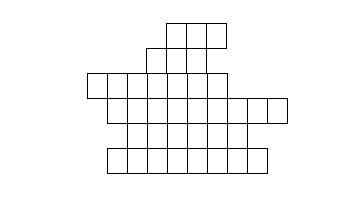 1 Герой сказки, к которому обращаются со словами «Не гонялся бы ты за дешевизной!» (Поп)2 Сказочное дерево, у которого «И днем, и ночью кот ученый все ходит по цепи кругом» (Дуб)3 Герой сказки, что жил у славного царя Додона и стерег его покой.(Петушок)4 К кому обращалась героиня сказки со словами «Я ль на свете всех милее, всех румяней и белее?» (Зеркальце)5 Герой сказки, который произносит:ты волна, моя волна!Ты гульлива и вольна!Не губи ты нашу душу:Выплесни ты нас на сушу!» (Гвидон)6 Героиня «Сказки о мертвой царевне и о семи богатырях» (Чернавка)Вопросы для теоретиков (по 2 вопроса каждой команде)Внимание! За этот конкурс теоретики в конце игры будут оцениваться дважды: личное первенство – ученик, набравший большее количество жетонов, и команда (по общему количеству жетонов в команде).Жетоны раздаются по мере ответа на вопросыСколько братьев жило в тереме? (7 братьев)Как звали меньшего брата Балды? (заяц)Что за предмет привел черта в унылость? (веревка)Какую песню пела белочка? («Во саду ли в огороде..»)Из чего лили монеты на острове Буяне? (из золотых скорлупок)Сколько раз петушок пел тревогу царю Додону? (3 раза)На какой драгоценный камень были похожи ядра орехов?(изумруд)Что просил старик у золотой рыбки? (корыто, избу, чин столбовой дворянки, вольной царицы, владычицы морской)Кто помешал счастью  царице и ее сыну, отправив их в бочке по морю? ( ткачиха, повариха, сватья баба Бабариха)Назови членов семьи попа(поп, попадья, поповна и попенок)Кто стерег границы царя Додона? (петушок) Какой путь королевичу Елисею  указал ветер буйный? (там за речкой тихоструйной есть высокая гора, в ней глубокая нора, в той норе, во тьме …)Жюри подводит итогиОпределяются  лучшие по качеству ответа и по скорости 1, 2, 3-й игрокиПо праву сначала 1-ый игрок выбирает цвет дорожки, затем 2-ой, 3-ийВедущий напоминает, что на зеленой дорожке можно ошибиться два разана желтой дорожке  - один раз на красной – ни разу.                             3 АГОН Розыгрыш дорожек Ведущий подводит итоги игры, предоставляет слово жюриНаграждение лучших игроков и команд                                               Оценочный лист                                   (на каждый агон)                                        ___ АГОН Зеленая  дорожка          Желтая   дорожка  Красная   дорожка1Кто вы, представьтесь,про вас говорят:В дорогой собольей душегрейкПарчовая на маковке кичкаЖемчуга огрузили шеюНа руках золотые перстни,На ногах красные сапожки?(СТАРУХА)1 Кто вы, представьтесь,про вас говорят:Высока, стройна, белаИ умом и всем взяла.Но зато горда, ломлива,Своенравна и ревнива..(ЦАРИЦА – МАЧЕХА)1 Кто вы, представьтесь,про вас говорят:А сама-то величава,Выступает, будто пава.А как речь-то говорит,Словно реченька журчит.(ЦАРЕВНА-ЛЕБЕДЬ)2 Каким ремеслом вы занимались, когда ваш старик ловил рыбу?(ПРЯЛА ПРЯЖУ)2 Какое наказание вы придумали молодой царевне?(СВЕСТЬ ЦАРЕВНУ В ГЛУШЬ ЛЕСНУЮ
И, СВЯЗАВ ЕЕ, ЖИВУЮ ПОД СОСНОЙ ОСТАВИТЬ ТАМ НА СЪЕДЕНИЕ ВОЛК2 Перечислите, в каких насекомых и в какой  последовательности вы превращали князя Гвидона?(КОМАРА, МУХУ, ШМЕЛЯ)3 Вспомните, кем вы хотели стать поочередно?(СТОЛБОВОЙ ДВОРЯНКОЙ
ВОЛЬНОЮ ЦАРИЦЕЙ
ВЛАДЫЧИЦЕЙ МОРСКОЮ)3 К кому за помощью в поисках молодой царевны обращается королевич Елисей?( К СОЛНЦУ, МЕСЯЦУ, ВЕТРУ) 3  Перечислите все чудеса, о которых корабельщики рассказывали царю Салтану1 НОВЫЙ ГОРОД СО ДВОРЦОм
2 ЕЛЬ РАСТЕТ ПЕРЕД ДВОРЦОМ, А ПОД НЕЙ ХРУСТАЛТНЫЙ ДОМ, БЕЛКА ПЕСЕНКИ ПОЕТ,,,
3 33 БОГАТЫРЯ В ЧЕШУЕ ЗЛАТОЙ ГОРЯ, С НИМИ ДЯДЬКА ЧЕРНОМОР
4 И У КНЯЗЯ ЖЕНКА ЕСТЬ,
ЧТО НЕ МОЖНО ГЛАЗ ОТВЕСТь
МЕСЯЦ ПОД КОСОЙ БЛЕСТИТ..4 От алчности у вас резко изменилось отношение к мужу-старику. Как вы с ним обращались?1 НАЗЫВАЛА ДУРАЧИНОЙ, ПРОСТОФИЛЕЙ2 НА КОНЮШНЮ СЛУЖИТЬ ОТПРАВИЛА3 ПО ЩЕКЕ ЕГО УДАРИЛА4 С ОЧЕЙ ПРОГНАТЬ ВЕЛЕЛА4 Что случилось с царицей – мачехой, когда она повстречала царевну?(ТОСКА ЕЕ ВЗЯЛА 
И ЦАРИЦА УМЕРЛА)5 Чем угощали вас бояре и дворяне, когда вы были царицей?(ЗАМОРСКИМИ ВИНАМИ И ПЕЧАТНЫМ ПРЯНИКОМ) Зеленая  дорожка          Желтая   дорожка  Красная   дорожка 1 Кто вы, представьтесь, про вас говорят:                    (Балда)Ест за четверых,работает за семерыДо светла все у него пляшет,Лошадь запряжет, полосу вспашетПечь затопит,все заготовит,закупитЯичко снесет, да сам и облупит. 1 Кто вы, представьтесь, про вас говорят:А над вами-то народ надсмеялся:«Поделом тебе, старая невежа Впредь тебе , невежа, наука: Не садись не в свои сани(старик)1 Кто вы, представьтесь, про вас говорят:Ваш герой …под старость захотелОтдохнуть от ратных дел.И покой себе устроитьТут соседи беспокоить Стали..(царь Додон)2 Как вы прозвали попа и объясни те это название?(Толоконный  лоб – глупый человек)2 Понимаем, вам не повезло со старухой, но все-таки расскажи те о ее жадности(попросила  корыто, избу, чин столбовой дворянки, вольной царицы, владычицы морской)2 Кто и как помог вам одолеть набеги соседей?(Старик-мудрец принес в мешке золотого петушка и посадил его на спицу)3 Вас в семье попа даже тятею звали. Кто?(попенок) 3 Сколько раз вы закидывали невод и с каким уловом он приходил?(3 раза: с тиною морскою, с травой. С золотой рыбкой)3  Какой выкуп обещал Додон за петушка и как рассчитался впоследствии с мудрецом ?(исполнить первую волю старца, но в  4 Чем кормил вас поп?(вареной полбой - кашей из пшеницы)4 Как от каждого вашего прихода менялось море?просьбе подарить   шамаха нскую царицу отказал и  5 Какие задания надо было выполнить, чтобы получить оброк с чертей? (обежать море, закинуть палку, перенести кобылу) (1-ый раз слегка разыгралось.2-ой – помутилось,3-ий – не спокойно синее море.4-ый  - почернело5-ый  - на море черная буря)Царь хватил его жезломПо лбу. Тот упал ничком.Да и дух вон.)  Зеленая  дорожка          Желтая   дорожка  Красная   дорожка1 Кто вы, представьтесь, про вас говорят: вас венчаютКняжей шапкой, и главойВозвышают над собойИ среди своей столицыВ тот же день стал княжить онИ нарекся….(Князь Гвидон)1 Кто вы, представьтесь, про вас говорят, что вы кого-то ищете:Аль откажешь мне в ответе?Не видал ли где на свете Ты царевны молодой?Я жених ее! (Королевич Елисей)1 Кто вы, представьтесь, про вас говорят, что вы любите подслушивать. А особенно за молодыми девушками? Или Пушкина процитировать?Во все время разговора Он стоял позадь забора(царь Салтан)2 На вашем острове много чудес, назовите1 НОВЫЙ ГОРОД СО ДВОРЦОМ
2 ЕЛЬ РАСТЕТ ПЕРЕД ДВОРЦОМ, А ПОД НЕЙ ХРУСТАЛТНЫЙ ДОМ, БЕЛКА ПЕСЕНКИ ПОЕТ,,,
3 33 БОГАТЫРЯ В ЧЕШУЕ ЗЛАТОЙ ГОРЯ, С НИМИ ДЯДЬКА ЧЕРНОМОР
4 И У КНЯЗЯ ЖЕНКА ЕСТЬ,
ЧТО НЕ МОЖНО ГЛАЗ ОТВЕСТЬ
МЕСЯЦ ПОД  КОСОЙ  БЛЕСТИТ..2 Кого вы потеряли и к кому обращались за помощью?(солнцу, месяцу, ветру)2 Чьей речи вы особенно обрадовались и какое пожелание высказали?(Речь последней посему Полюбилася ему…Говорит он, - будь царицаИ роди богатыряМне к исходу сентября.3 Назовите ваших ближайших родственников(Царь Салтан, бабка Бабариха, тетки ткачиха и повариха)3 А может, Вы от налогов бегаете, уважаемый королевич? Какое приданое вы взяли за невесту?7торговых городов да140 теремов3 Какое распоряжение дал Салтан, получив горькое известие о неудавшемся наследнике?4 Каким образом вы очутились на своем острове?(В бочку посадили, засмолили. Покатили и пустили в Окиян4 Вы сможете повторить обращение к ветру?Ветер, ветер, ты могуч,Ты гоняешь стаи туч.(ждать царева возвращенья, да законного решенья)5 какое заклинание помогло выбраться вам из бочки?Ты, волна, моя волна!Ты гульлива и вольна!Плещешь ты , куда захочешь,Ты морские камни точишьТопишь берег ты земли,Подымаешь корабли – Не губи ты нашу душу:Выплесни ты нас на сушу!» Ты волнуешь сине море,Всюду веешь на просторе.Не боишься никого.Кроме бога одногоАль откажешь мне в ответе?Не видал ли где на свете Ты царевны молодой?Я жених ее! № ФИОигроковкласситогоценка за кач  выпол  задан.дорожка Кол-во верных ответов место11 2 3 4 521 2 3 4 531 2 3 4 541 2 3 4 551 2 3 4 561 2 3 4 5